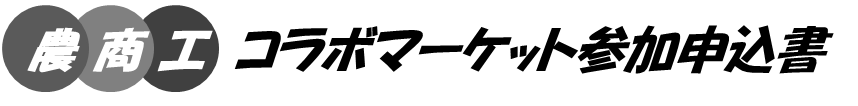 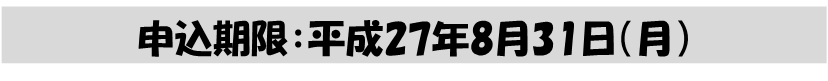 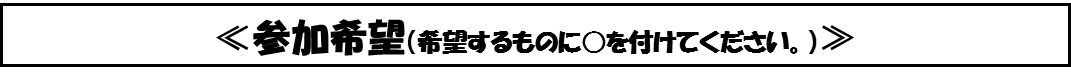 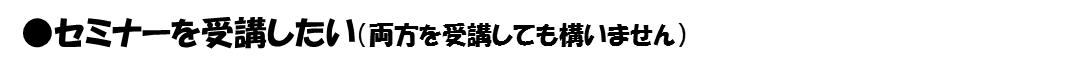 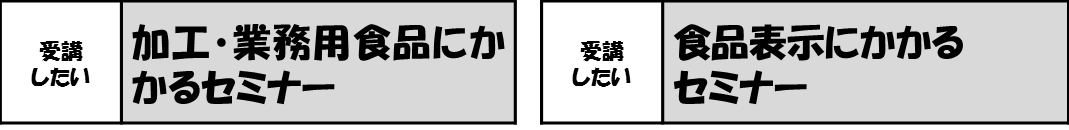 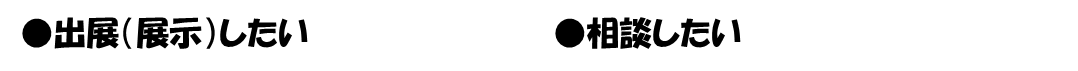 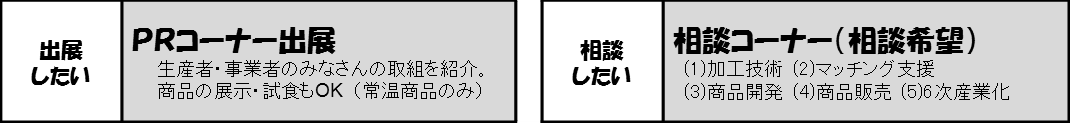 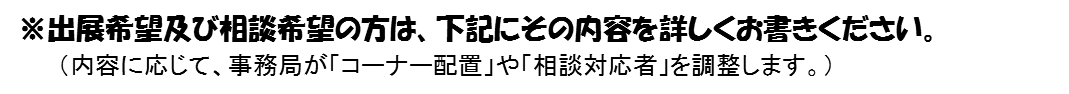 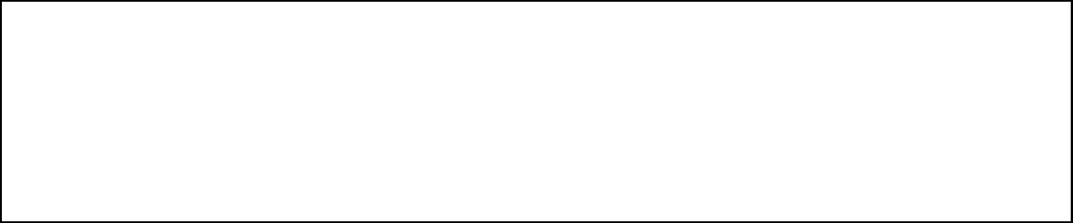 名　称業　種住　所〒〒〒電　話ＦＡＸ参加者役職名氏　名氏　名１２３